合同支付计划审批表填表说明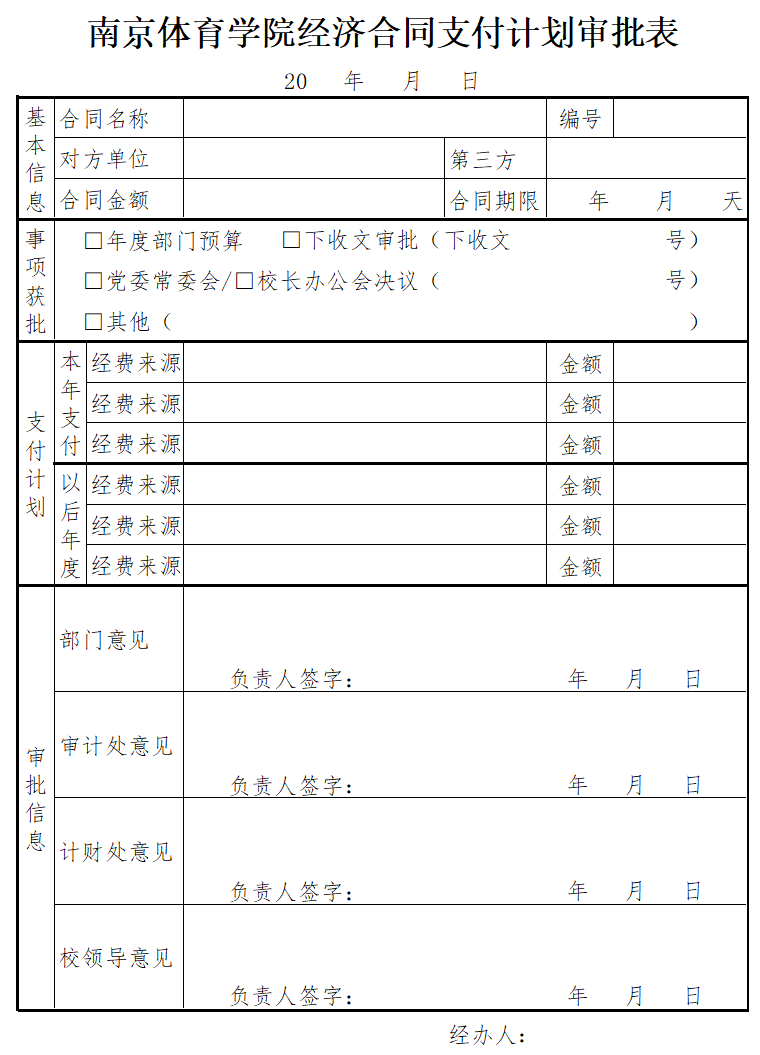 